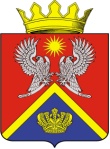 АДМИНИСТРАЦИЯ СУРОВИКИНСКОГО МУНИЦИПАЛЬНОГО РАЙОНА ВОЛГОГРАДСКОЙ ОБЛАСТИПОСТАНОВЛЕНИЕ (проект)от ___________ 2019 г.                                                                 № _________Об утверждении административного регламента предоставления муниципальной услуги «Заключение договора на размещение нестационарного торгового объекта в месте, определенном схемой размещения нестационарных торговых объектов на территории Суровикинского муниципального района Волгоградской области, без проведения аукциона»В соответствии с Федеральным законом от 27.07.2010 № 210 – ФЗ «Об организации предоставления государственных и муниципальных услуг», постановлением Правительства Российской Федерации от 25.08.2012 № 852 «Об утверждении Правил использования усиленной квалифицированной электронной подписи при обращении за получением государственных и муниципальных услуг и о внесении изменения в Правила разработки и утверждения административных регламентов предоставления государственных услуг», постановлением администрации Суровикинского муниципального района Волгоградской области от 24.07.2013 № 1212 «О разработке и утверждении административных регламентов предоставления муниципальных услуг», руководствуясь Уставом Суровикинского муниципального района Волгоградской области, постановляю:1. Утвердить прилагаемый административный регламент предоставления муниципальной услуги «Заключение договора на размещение нестационарного торгового объекта в месте, определенном схемой размещения нестационарных торговых объектов на территории Суровикинского муниципального района Волгоградской области, без проведения аукциона». 2. Настоящее постановление вступает в силу после обнародования путем размещения на информационном стенде в здании администрации Суровикинского муниципального района, расположенном по адресу: Волгоградская область, г.Суровикино, ул. Ленина, 64.3. Настоящее постановление разместить в региональном реестре государственных и муниципальных услуг (функций) в информационно-телекоммуникационной сети «Интернет» и на официальном сайте администрации Суровикинского муниципального района Волгоградской области в информационно-телекоммуникационной сети «Интернет». 4. Контроль за исполнением настоящего постановления возложить на заместителя главы Суровикинского муниципального района по экономике и инвестиционной политике, начальника отдела по экономике и инвестиционной политике  Гегину Т.А.Глава Суровикинскогомуниципального района                                                              И.В. Дмитриев